Primjena linearne jednadžbe_2.dioPogledaj YouTube video i prepiši tri primjera: (gledaj od 3.40 min do kraja): drži ctrl na tipkovnici i klikni ovdje!Primjer 3.	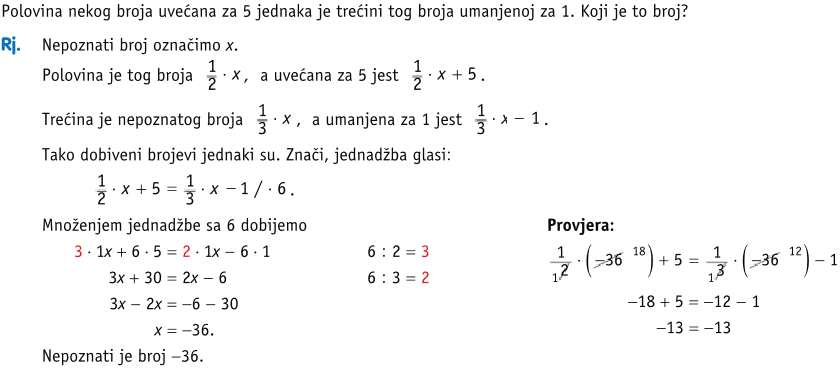 VAŽNO! Domaća zadaća:Iz knjige, sa 95. stranice, riješi zadatke 45.) i 46.) i 47.). 